DOEBUCKDUERESERVATIONS
COMMENTSCH Proctor Hill Farm BB Charivari E90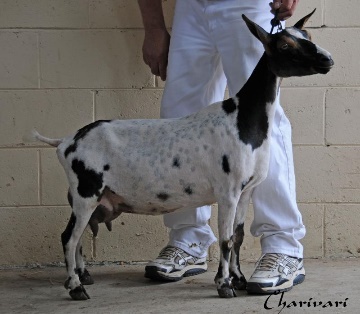 J-Nel’s Bop Shoo Bop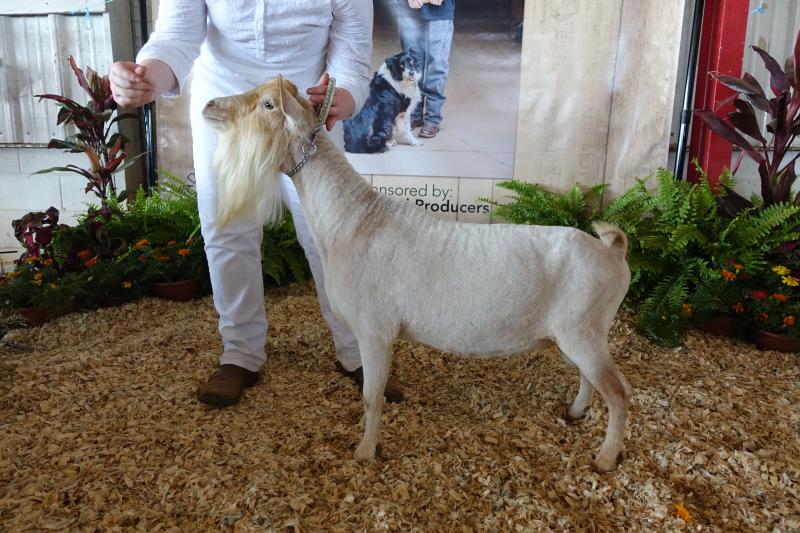 4.4.18All kids retained/reservedDoublegate MB ChanelCelia Creek Captain America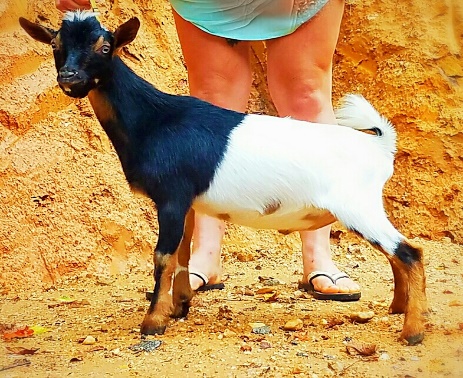 Planned April 2018Moonspots/Blue eyes possibleLittle Tot’s Estate SephoraJ-Nel’s Bop Shoo BopPlanned May 2018Moonspots/Blue eyes possibleLittle Tot’s Estate Lime A RitaJ-Nel’s Bop Shoo BopPlanned May 2018Moonspots/Blue eyes possibleCool Springs TA PassionCelia Creek Captain AmericaPlanned June 2018Moonspots/Blue eyes possibleLittle Mesa Instant AlibiLittle Tot’s Estate Lentago
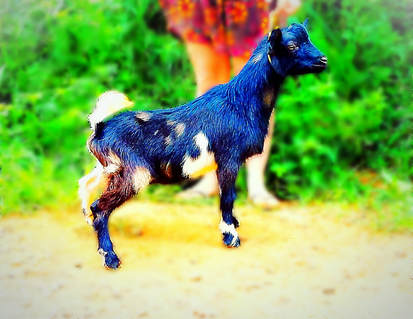 TBDMoonspots/Blue eyes possible